  ПОСТАНОВЛЕНИЕ                                                                                 КАРАР«28» мая 2021 г.                                            № 28                                 «28» май 2021й.О Положенииоб оплате труда работников, занимающих должности и профессии,
не отнесенные к муниципальным должностям, и осуществляющих
техническое обеспечение деятельности    В соответствии с Постановлением Правительства Республики Башкортостан от 19 октября 2018 года №506 «Об оплате труда работников, занимающих должности и профессии, не отнесенные к должностям государственной гражданской службы Республики Башкортостан, и осуществляющих техническое обеспечение деятельности исполнительных органов государственной власти Республики Башкортостан» ПОСТАНОВЛЯЮ:1.Утвердить Положение об оплате труда работников, занимающих должности и профессии, не отнесенные к муниципальным должностям и должностям муниципальной службы, и осуществляющих техническое обеспечение деятельности.2.Заработная плата работников (без учета премий и иных стимулирующих выплат), устанавливаемая в соответствии с Положением, не может быть ниже заработной платы (без учета премий и иных стимулирующих выплат), выплачиваемой до его введения, при условии сохранения объема трудовых (должностных) обязанностей работников и выполнения ими работ той же квалификации.3.Установить, что финансирование расходов, связанных с реализацией настоящего постановления, осуществляется за счет средств бюджета сельского поселения Сатыевский сельсовет МР Миякинский район РБ.4.Контроль за исполнением настоящего постановления возложить на комиссию по бюджету, налогам, вопросам муниципальной собственности совета сельского поселения Сатыевский сельсовет МР Миякинский район Республики Башкортостан.5.Настоящее постановление распространяется на правоотношения, возникшее с 1 июня  2021 года.Глава сельского поселения Сатыевский сельсовет                                                     З.М.Гафарова                                                         

                                                                                                 Приложение
                                                                                                 к постановлению Администрации                                                                                                 сельского поселения                                                                            Сатыевский сельсовет                                                                             МР Миякинский район                                                                                  Республики Башкортостан                                                                           от 28 мая 2021г. № 28     

ПОЛОЖЕНИЕ ОБ ОПЛАТЕ ТРУДА РАБОТНИКОВ, ЗАНИМАЮЩИХ ДОЛЖНОСТИ И ПРОФЕССИИ, НЕ ОТНЕСЕННЫЕ К МУНИЦИПАЛЬНЫМ ДОЛЖНОСТЯМ И ДОЛЖНОСТЯМ МУНИЦИПАЛЬНОЙ СЛУЖБЫ, И ОСУЩЕСТВЛЯЮЩИХ ТЕХНИЧЕСКОЕ ОБЕСПЕЧЕНИЕ ДЕЯТЕЛЬНОСТИ Настоящее Положение регулирует оплату труда работников, занимающих должности и профессии, не отнесенные к муниципальным должностям, и осуществляющих техническое обеспечение деятельности органов местного самоуправления сельского поселения Сатыевский сельсовет муниципального района Миякинский район Республики Башкортостан (далее - работники).Оплата труда работников состоит из:а)	должностного оклада, тарифной ставки;б)	надбавок к должностному окладу, тарифной ставке:за выслугу лет руководителям, специалистам и служащим;за сложность, напряженность и высокие достижения в труде;за классность;в)	районного коэффициента;г)	премий по результатам работы;д)	материальной помощи;е)	доплат к должностному окладу, тарифной ставке.Размеры должностных окладов (тарифных ставок) работникам устанавливаются согласно приложению к настоящему Положению.Размер районного коэффициента определяется в соответствии с нормами, установленными на соответствующей территории.4.Работникам выплачиваются:премии по результатам работы (размер премий определяется исходя из результатов деятельности работника и максимальными размерами не ограничивается);материальная помощь;ежемесячная надбавка за выслугу лет к должностному окладу в следующих размерах:рабочим - ежемесячная надбавка за сложность и напряженность в размере от 100 до 150 процентов тарифной ставки;водителям - ежемесячная надбавка за сложность и напряженность в размере от 70 до 100 процентов тарифной ставки.Условия выплаты ежемесячной надбавки за сложность, напряженность и высокие достижения в труде устанавливаются руководителями органов Республики Башкортостан, в которых работник осуществляет трудовую деятельность.При утверждении фондов оплаты труда исполнительных органов государственной власти Республики Башкортостан сверх суммы средств, направляемых для выплаты должностных окладов, тарифных ставок работникам с учетом районного коэффициента, предусматриваются средства на выплату (в расчете на год):ежемесячных надбавок к должностным окладам и тарифным ставкам:а)	рабочим за сложность и напряженность - в размере 16-кратнойсуммы	тарифных	ставок соответствующих	работников	с	учетомрайонного коэффициента;б)	водителям за сложность и напряженность - в размере 10 кратнойсуммы	тарифных	ставок соответствующих	работников	с	учетомрайонного коэффициента;премий по результатам работы:а)	рабочим и водителям - в размере 6-кратной суммы тарифных ставок соответствующих работников с учетом установленных надбавок, доплат и районного коэффициента; материальной помощи - в размере 2-кратной суммы должностных окладов и тарифных ставок работников;установленных настоящим Положением надбавок и доплат по другим основаниям.Премирование работников и оказание им материальной помощи осуществляются в соответствии с положением о материальном стимулировании труда сотрудников, утверждаемым руководителем органа Республики Башкортостан, в котором работник осуществляет трудовую деятельность.Рабочим и водителям устанавливаются следующие надбавки и доплаты, средства для выплаты которых предусматриваются при утверждении фондов оплаты труда с учетом фактически назначенных размеров:а)	доплаты:водителям служебных легковых автомобилей за ненормированный рабочий день - в размере 50 процентов месячной тарифной ставки;б)	надбавки:водителям автомобилей за отработанное в качестве водителя время в следующих размерах:водителям 2-го класса - 25 процентов месячной тарифной ставки;водителям 1-го класса - 50 процентов месячной тарифной ставки;уборщикам производственных и служебных помещений за использование в работе дезинфицирующих средств - в размере 10 процентов месячной тарифной ставки.Работникам, занятым на работах с вредными и (или) опасными условиями труда, по результатам специальной оценки условий труда на рабочих местах производится повышение оплаты труда в размере не менее 4 процентов тарифной ставки (должностного оклада), установленной для различных видов работ с нормальными условиями труда. Если по итогам специальной оценки условий труда рабочее место признается безопасным, то повышение оплаты труда не производится.При реализации компенсационных мер по оплате труда в отношении работников, занятых на работах с вредными и (или) опасными условиями труда, порядок и условия осуществления таких мер не могут быть ухудшены, а размеры снижены по сравнению с порядком, условиями и размерами фактически реализуемых в отношении указанных работников компенсационных мер по оплате труда по состоянию на 1 января 2014 года при условии сохранения соответствующих условий труда на рабочем месте, явившихся основанием для назначения реализуемых компенсационных мер, до подтверждения улучшения условий труда на данных рабочих местах результатами проведения специальной оценки условий труда.В случае, если до 1 января 2014 года в отношении рабочих мест была проведена аттестация рабочих мест по условиям труда, для установления работникам компенсаций по оплате труда используются результаты данной аттестации до истечения срока ее действия.9.  При совмещении профессий (должностей), расширении зон обслуживания, увеличении объема работы или исполнении обязанностей временно отсутствующего работника без освобождения от работы, определенной трудовым договором, работнику производится доплата.Размер доплаты устанавливается по соглашению сторон трудового договора с учетом содержания и (или) объема дополнительной работы.Выплаты указанных доплат осуществляются за счет экономии по фонду оплаты труда.10  Премии рабочим и водителям начисляются с учетом районного коэффициента, всех надбавок и доплат.                                                                                                                          Приложение № 2к постановлению Администрации Муниципального районаМиякинский районРеспублики Башкортостан от «28» мая 2021г. № 28Раздел 1Месячные тарифные ставки рабочих водителей, осуществляющих техническое обеспечение деятельности органов, в которых осуществляется государственная гражданская служба, и представительства в Республики Башкортостан в регионах Российской Федерации.Примечания:к 5 разряду относится выполнение работ по управлению легковыми автомобилями всех типов;к 6 разряду относится выполнение работ по управлению грузовыми автомобилями грузоподъемностью до 3 тонн;к 7 разряду относится выполнение работ по управлению грузовыми автомобилями грузоподъемностью свыше 3 до 10 тонн, автобусами габаритной длиной до 12 метров;к 8 разряду относится выполнение работ по управлению грузовыми автомобилями грузоподъемностью свыше 10 до 40 тонн, автобусами габаритной длиной свыше 12 до 15 метров;при работе на двух-трех типах автомобилей (легковом, грузовом, автобусе и т.п.), а также при выполнении всего комплекса работ по ремонту и техническому обслуживанию управляемого автомобиля в случае отсутствия специализированной службы технического обслуживания автомобилей тарифные ставки водителям повышаются на один разряд.Республика БашкортостанАдминистрация сельского поселения Сатыевский сельсовет муниципального района Миякинский район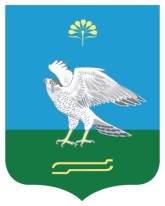 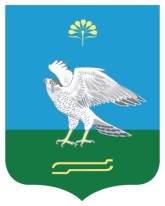 452093, Миякинский район, с. Сатыевотел./факс 3-17-89Башkортостан Республикаhы Миәкә районы муниципаль районының Сатый ауыл советы ауыл биләмәhе хакимиәте 452093, Миәкә районы, Сатый ауылытел./факс 3-17-89Наименование профессийНаименование профессийМесячные тарифные ставки*, рублейМесячные тарифные ставки*, рублей1122Водитель автомобиля 5 разрядаВодитель автомобиля 5 разряда34953495Водитель автомобиля 6 разрядаВодитель автомобиля 6 разряда37203720Водитель автомобиля 7 разрядаВодитель автомобиля 7 разряда40714071Водитель автомобиля 8 разрядаВодитель автомобиля 8 разряда45134513Подсобный рабочий31953195Уборщик производственных и служебных помещений32463246Уборщик территорий31953195